IEEE P802.11
Wireless LANsDiscussion: In Figure 11-33 (Timing measurement procedure) and Figure P-1 (Parameters recorded by Observing STA when monitoring Fine Timing Measurement frames), the Follow On Dialog Token is a wrong name. This contribution proposes to change it to the Follow Up Dialog Token. 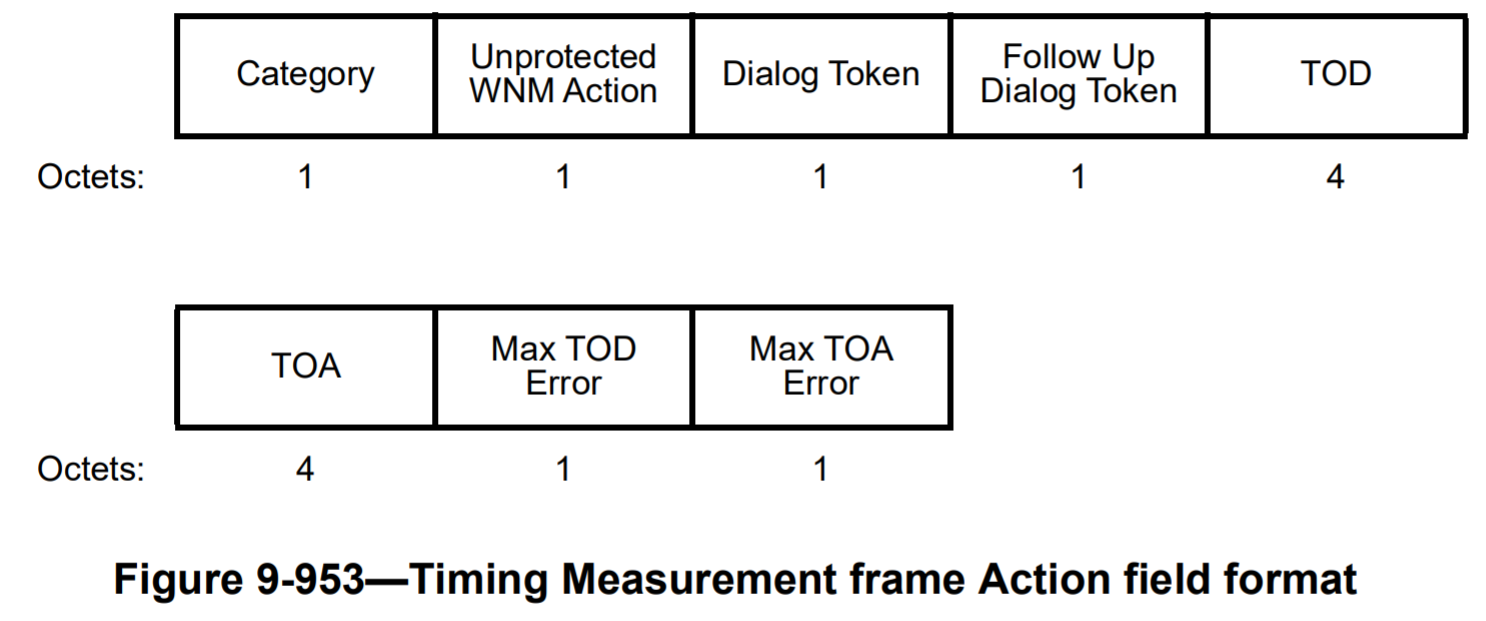 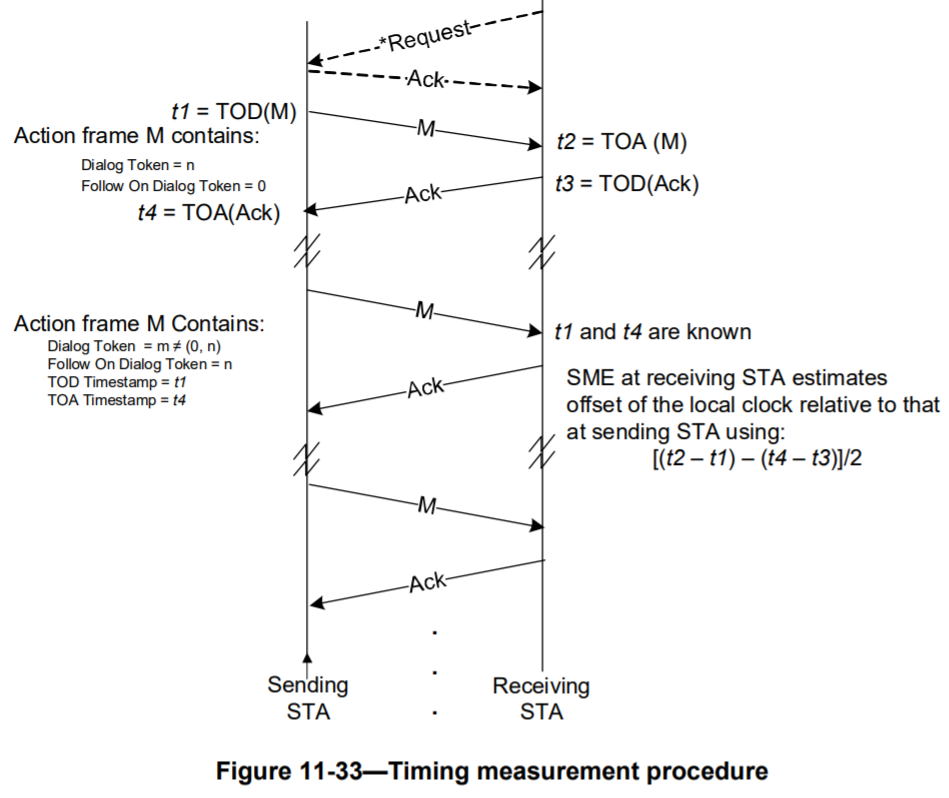 Proposed changes:Replace Figure 11-33 (Timing measurement procedure) in Draft P802.11REVme D0.0 with the following. Replace Figure P-1 (Parameters recorded by Observing STA when monitoring Fine Timing Measurement frames) in Draft P802.11REVme D0.0 with the following. Fixes to timing measurementFixes to timing measurementFixes to timing measurementFixes to timing measurementFixes to timing measurementDate:  2021-06-25Date:  2021-06-25Date:  2021-06-25Date:  2021-06-25Date:  2021-06-25Author(s):Author(s):Author(s):Author(s):Author(s):NameAffiliationAddressPhoneemailJoseph Seok Selfseok.joseph@gmail.com